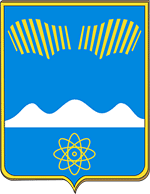 АДМИНИСТРАЦИЯГОРОДА ПОЛЯРНЫЕ ЗОРИС ПОДВЕДОМСТВЕННОЙ ТЕРРИТОРИЕЙПОСТАНОВЛЕНИЕ«____» августа   2021 г.						                      № _______ О внесении  изменений в постановление администрации  города Полярные Зори от 23.06.2021 № 4751. Внести в постановление администрации  г. Полярные   Зори  от  23.06.2021 № 475 «О признании утратившим силу постановления администрации города Полярные Зори от 29.01.2020 № 65» изменения, изложив пункт 3 в следующей редакции:«3. Настоящее  постановление  вступает  в  силу с  17 августа 2021 г.  и подлежит  официальному  опубликованию.».2. Настоящее постановление вступает в силу со дня официального опубликования. Глава города Полярные Зорис подведомственной территорией					           М.О. ПуховВизы согласования:Степанова  С.К.1 - в дело, 1 – прокуратура,  1 - ОКСиМППравовой отдел ___________(подпись)«____»______ 2021г.